Экз. № Контрольный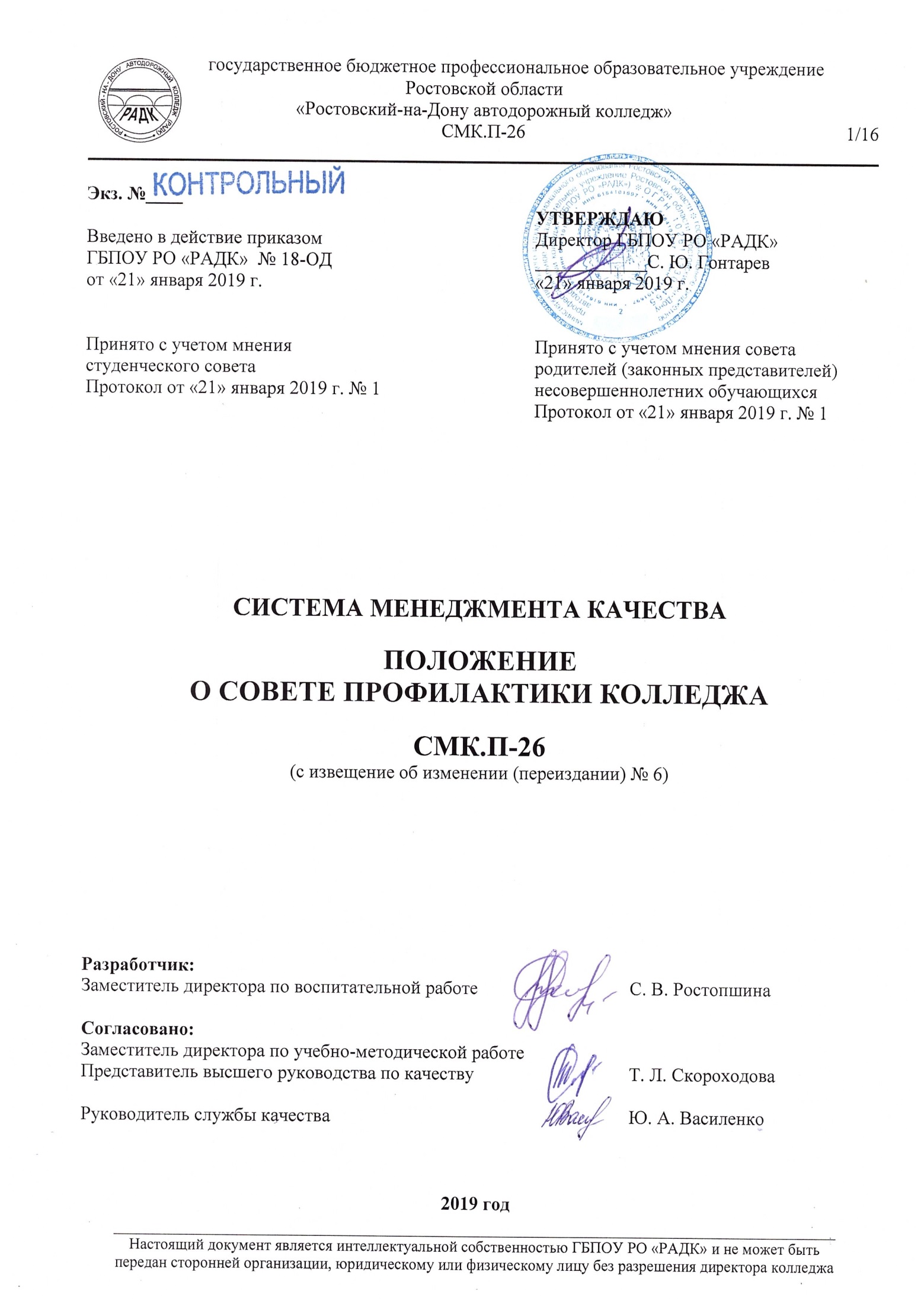 СИСТЕМА МЕНЕДЖМЕНТА КАЧЕСТВАПОЛОЖЕНИЕО СОВЕТЕ ПРОФИЛАКТИКИ КОЛЛЕДЖАСМК.П-26(с извещение об изменении (переиздании) № 6)Разработчик:Согласовано:2019 годСОДЕРЖАНИЕ1. ОБЛАСТЬ ПРИМЕНЕНИЯ1.1. Настоящий документ является локальным нормативным актом колледжа.1.2. Положение разработано в целях создания объективных условий для улучшения качества профилактической работы, усиления социальной и правовой защиты обучающихся в образовательном учреждении. 1.3. Положение определяет порядок постановки на внутренний учет обучающихся с девиантным поведением, порядок работы Совета профилактики и является основанием для организации индивидуальной профилактической работы с обучающимися в ГБПОУ РО «РАДК».1.4. Положение разработано в соответствии с:- Конвенцией ООН «О правах ребенка»; - Конституцией РФ;- Федеральным законом от 24.07.1998  №124-ФЗ «Об основных гарантиях прав ребенка в Российской Федерации»;- Федеральным законом от 24.06.1999 №120-ФЗ «Об основах системы профилактики безнадзорности и правонарушений несовершеннолетних»;- Федеральным законом от 29.12.2012 №273-ФЗ «Об образовании в Российской Федерации»; - Распоряжением Правительства РФ от 18.12.2006 №1760-р «Стратегия государственной молодежной политики в Российской Федерации»;- Уставом колледжа;- СМК.ПР-01 Правила внутреннего трудового распорядка;- СМК.ПР-03 Правила проживания в общежитии;- СМК.ПР-04 Правила внутреннего распорядка обучающихся;- СМК.И-03 Система менеджмента качества. Инструкция по делопроизводству,- другими локальными нормативными актами ГБПОУ РО «РАДК»по форме, установленной документированной процедурой ДП-01 Система менеджмента качества. Управление документацией.1.5. Положение согласовывается Советом колледжа и утверждается директором. 1.6. Положение подлежит исполнению всеми подразделениями колледжа.2. НОРМАТИВНЫЕ ССЫЛКИ2.1. В настоящем положении используются ссылки на следующие документы:- Конвенция ООН «О правах ребенка»; - Конституция РФ;- Федеральный закон от 24.07.1998  №124-ФЗ «Об основных гарантиях прав ребенка в Российской Федерации»;- Федеральный закон от 24.06.1999 №120 – ФЗ «Об основах системы профилактики безнадзорности и правонарушений несовершеннолетних»;- Федеральный закон от 29.12.2012 №273-ФЗ «Об образовании в Российской Федерации; - Распоряжение Правительства РФ от 18.12.2006 №1760-р «Стратегия государственной молодежной политики в Российской Федерации»; - Устав колледжа;- СМК.ПР-01 Правила внутреннего трудового распорядка;  - СМК.ПР-03 Правила проживания в общежитии;- СМК.ПР-04 Правила внутреннего распорядка обучающихся;- СМК.И-03 Система менеджмента качества. Инструкция по делопроизводству,- другие локальные нормативные акты ГБПОУ РО «РАДК».3. ТЕРМИНЫ, ОПРЕДЕЛЕНИЯ, ОБОЗНАЧЕНИЯ И СОКРАЩЕНИЯ3.1. Термины и определения В настоящем документе использованы термины и определения, принятые в образовательной деятельности Российской Федерации, в т. ч.:- девиантное (от лат. deviatio – отклонение, deviant (фр.) – отклоняющийся) поведение – поведение индивида в группе или группы лиц, характеризующееся его несоответствием сложившимся ожиданиям, моральным и правовым требованиям общества.- правонарушение – виновное, противоправное деяние, имеющее общественно-опасный характер, наносящее вред правопорядку и влекущее за собой правовую ответственность.- проступок (гражданско-правовой, административный, дисциплинарный) - виновное противоправное деяние, не являющееся общественно опасным, влекущее применение не наказания, а взыскания;- преступление – виновно совершенное общественно опасное деяние, запрещенное Уголовным Кодексом под угрозой наказания;- антиобщественные действия – действия несовершеннолетнего, выражающиеся в систематическом употреблении наркотических средств, психотропных и (или) одурманивающих веществ, алкогольной и спиртосодержащей продукции, занятии проституцией, бродяжничеством или попрошайничеством, а также иные действия, нарушающие права и законные интересы других лиц.3.2. Обозначения и сокращения- РФ – Российская Федерация– ГБПОУ РО «РАДК», колледж – государственное бюджетное профессиональное образовательное учреждение Ростовской области «Ростовский-на-Дону автодорожный колледж»;- СП – Совет профилактики;- ВР – воспитательная работа;- СМК – система менеджмента качества;- ДП - документированная процедура;- КДН и ЗП - комиссия по делам несовершеннолетних и защите их прав.4. ОБЩИЕ ПОЛОЖЕНИЯ4.1. Совет профилактики – коллегиальный орган, целью которого является планирование, организация и осуществление контроля за проведением профилактики социально опасных явлений (безнадзорности, правонарушений, антиобщественных действий) и социально опасных заболеваний среди обучающихся.4.2. Настоящее положение является нормативно-правовой основой деятельности Совета профилактики колледжа.4.3 Состав Совета профилактики ежегодно обсуждается на заседании Педагогического совета и утверждается приказом директора колледжа. Срок полномочий Совета профилактики        1 год. Осуществление членами Совета профилактики своих полномочий производится на безвозмездной основе.4.4. Деятельность Совета профилактики осуществляется под руководством председателя Совета профилактики и секретаря, избираемых на заседании Совета профилактики из его состава. 4.5. В состав Совета профилактики колледжа входят 7 человек:- директор колледжа, - заместитель директора по учебно-методической работе, - заместитель директора по воспитательной работе,- педагогические работники, - представители самоуправления колледжа, - представители обучающихся, родителей (законных представителей) несовершеннолетних обучающихся (по согласованию), - представители правоохранительных органов (по согласованию).4.6. Содержание работы Совета профилактики колледжа определяется целью и задачами его деятельности с учётом особенностей контингента обучающихся и организации образовательного процесса.5. ЦЕЛИ, ЗАДАЧИ И ПРИНЦИПЫ ДЕЯТЕЛЬНОСТИ СОВЕТА ПРОФИЛАКТИКИ 5.1. Цель деятельности Совета профилактики – планирование, организация и осуществление контроля за проведением профилактики социально опасных явлений (безнадзорности, правонарушений, антиобщественных действий) и социально опасных заболеваний среди обучающихся.5.2. К компетенции Совета профилактики относится:- разработка и осуществление комплекса мероприятий по профилактике правонарушений, наркомании, токсикомании и алкоголизма среди обучающихся;- разъяснение действующего законодательства прав и обязанностей обучающихся и их родителей (законных представителей);- проведение индивидуально-воспитательной работы с обучающимися девиантного поведения; - проведение просветительской деятельности по проблемам, включенным в сферу деятельности Совета профилактики в соответствии с настоящим положением;- организация работы с неблагополучными семьями, защита прав детей в данной ситуации;- защита прав и представление ребенка в различных конфликтных ситуациях с участием как физических, так и юридических лиц (в рамках Международной Конвенции ООН по правам ребенка).5.3. Деятельность Совета профилактики основывается на принципах: - законности, демократизма и гуманного обращения с обучающимися; - индивидуального подхода к обучающимся и их семьям; - соблюдения конфиденциальности полученной информации.6. ОРГАНИЗАЦИЯ РАБОТЫ СОВЕТА ПРОФИЛАКТИКИ6.1. Совет профилактики осуществляет аналитическую деятельность: - анализирует состояние учебной, воспитательной работы в колледже;- анализирует эффективность проводимых профилактических мероприятий; - выявляет обучающихся с девиантным поведением; - определяет причины и мотивы антиобщественного поведения обучающихся. 6.2. Совет профилактики организует непосредственную деятельность по профилактике правонарушений: - рассматривает персональные дела обучающихся (несовершеннолетних – при участии родителей или законных представителей) с девиантным поведением; - осуществляет контроль поведения несовершеннолетних обучающихся, состоящих на учёте в комиссии по делам несовершеннолетних и защите их прав; - вовлекает обучающихся «группы риска» в досуговую деятельность; - заслушивает на своих заседаниях отчеты отдельных классных руководителей, педагогических работников, других специалистов, о состоянии данной работы.6.3. Совет профилактики осуществляет организационную деятельность: - организует постановку на внутренний учет с согласия директора колледжа; - информирует родителей (законных представителей) о принятых в отношении обучающихся решениях; - оказывает помощь классным руководителям учебных групп в работе с обучающимися.6.4. Совет профилактики вправе принимать решения при участии не менее двух третей его членов. Решения Совета профилактики принимаются простым большинством голосов. Заседания Совета профилактики протоколируются и подписываются председателем и секретарем. 7. МЕРЫ ВОЗДЕЙСТВИЯ СОВЕТА ПРОФИЛАКТИКИ7.1. Совет профилактики колледжа при рассмотрении вопросов о поведении обучающихся, может применять следующие меры воздействия: - ограничиться обсуждением; - вынести взыскание;- оказать содействие по вовлечению в организованные формы досуга; - организовать постановку на внутренний учет; - направить материалы в отношении несовершеннолетнего обучающегося для рассмотрения на заседание комиссии по делам несовершеннолетних и защите их прав; - ходатайствовать перед директором об отчислении из колледжа;- при выявлении родителей (законных представителей), уклоняющихся от ответственности за воспитание своих детей, ходатайствовать перед органами внутренних дел о принятии к родителям (законным представителям) мер административного воздействия.8. ПОРЯДОК ДЕЯТЕЛЬНОСТИ СОВЕТА ПРОФИЛАКТИКИ 8.1. Совет профилактики на своих заседаниях рассматривает вопросы, отнесенные к его компетенции. Заседания Совета профилактики проходят регулярно, но не реже двух раз в квартал. Ход и решения заседаний оформляются секретарем Совета профилактики протоколами по форме приложения 7 СМК.И-03.8.2. Деятельность Совета профилактики планируется на текущий учебный год. План работы обсуждается на заседании Совета профилактики и утверждается директором колледжа. В течение учебного года по мере необходимости в план вносятся коррективы. 8.3. Совет профилактики взаимодействует с комиссией по делам несовершеннолетних и защите их прав при органе местного самоуправления, проводящем профилактическую воспитательную работу.8.4. Сводная информация об учебной группе (по форме Приложение 1) заполняется в начале учебного года классными руководителями. На основании сводной информации о группе социальным педагогом составляется социальный паспорт колледжа. Соответствующая документация хранится у социального педагога один учебный год.9. ОСНОВАНИЯ ДЛЯ ПОСТАНОВКИ ОБУЧАЮЩИХСЯ НА ВНУТРЕННИЙ УЧЕТ 9.1. Основанием для постановки на внутренний учет являются:- нарушение требований Устава колледжа; Правил внутреннего распорядка обучающихся СМК.ПР-04; - систематические пропуски учебных занятий без уважительных причин;- нарушение хода образовательного процесса; - систематические опоздания на занятия; - причинение морального вреда окружающим;а) оскорбление и унижение чести и достоинства других обучающихся или работников колледжа; б) нецензурные выражения в общественном месте; - нанесение материального ущерба;- создание ситуаций, угрожающих здоровью и жизни окружающих; - нарушение правил пожарной безопасности и техники безопасности во время учебной и внеурочной деятельности; - потребление психоактивных и токсических веществ, спиртных напитков; - курение в помещении колледжа и на прилегающей к ней территории; - совершение правонарушения, повлекшего меры административного воздействия; 10. ПОРЯДОК ПОСТАНОВКИ ОБУЧАЮЩИХСЯ НА ВНУТРЕННИЙ  УЧЕТ10.1. Постановку обучающихся на внутренний учет и снятие с учета осуществляют лица, персонально ответственные за организацию профилактической работы в колледже, назначенные приказом директора (приказ об утверждении состава Совета профилактики). 10.2. Постановка обучающихся на внутренний учет осуществляется на основании заявлений или других сообщений преподавателей, классных руководителей, представителей комиссии по делам несовершеннолетних и защите их прав  по решению Совета профилактики.При этом на заседание Совета профилактики приглашаются родители обучающихся (законные представители). Решение о постановке обучающихся на внутренний учет сообщается родителям (законным представителям) в устной форме. 10.3. Для постановки на внутренний учет обучающихся ведется соответствующая документация: - анкета (по форме Приложения 2); - характеристика (по форме Приложения 3);- дневник индивидуальной работы. Соответствующая документация хранится один учебный год.11. ОСНОВАНИЯ ДЛЯ СНЯТИЯ ОБУЧАЮЩИХСЯ С ВНУТРЕННЕГО УЧЕТА11.1. Основаниями для снятия обучающихся с внутреннего учета являются:- позитивные изменения указанных в настоящем положении обстоятельств жизни обучающегося по истечении 3 месяцев;- отчисление из колледжа.12. ОТВЕТСТВЕННОСТЬ Председатель и члены Совета профилактики несут ответственность за выполнение обязанностей, изложенных в настоящем положении.Приложение 1 Форма сводной информации о группеСВОДНАЯ ИНФОРМАЦИЯ О ГРУППЕКурс___________Группа_____________Специальность___________Отделение__________Классный руководитель (Фамилия И.О., № телефона)_______________________________Количество обучающихся в группе: _____ чел., из них: девушек- _____, юношей - _____. Возраст: совершеннолетних - _____ чел., несовершеннолетних - _____ чел. Семейное положение: состоящих в браке - _____ чел.; имеющих детей - _____ чел. Постоянное место проживания: в г. Ростов-на-Дону - _____ чел., в пригороде - _____ чел. иногородних - _____ чел. СПИСОК ИНОГОРОДНИХ ОБУЧАЮЩИХСЯ:Временное место проживания иногородних обучающихся: в общежитии - _____чел., у родственников - _____ чел.,  снимают жильё - _____ чел. Типы семей: из полных - _____ чел.,  из неполных - _____ чел. (отсутствует отец_____чел., отсутствует мать_______чел.)в т.ч. из многодетных - _____ чел. Социальный статус: сирот или оставшихся без попечения родителей - _____ чел, находящихся на государственном обеспечении в колледже - _____ чел.  инвалидов_______чел., Стипендиальное обеспечение: академическая - ____ чел., социальная - _____ чел. Ограниченные возможности здоровья: у самого обучающегося - _____ чел., у члена семьи обучающегося - _____ чел. Продолжение приложения 1ОБУЧАЮЩИЕСЯ, ТРЕБУЮЩИЕ ОСОБОГО ВНИМАНИЯ:Количество обучающихся, входящих в группу «риска», склонных к правонарушениям         (количество, фамилии)_____________________________________________________________________________________________________________________________ ________________________________________________________________________ Дополнительная информация о группе: ______________________________________ ________________________________________________________________________ ________________________________________________________________________ ________________________________________________________________________ ________________________________________________________________________ Составил:Классный руководитель     __________________________    ___________________                                                                                             подпись                                                            И. О. Фамилия «_____» ____________20____г.Приложение 2 Форма анкеты обучающегося, состоящего на внутреннем учетеАНКЕТА_________________________________________________________________Фамилия Имя Отчество обучающегося (полностью)Год, число, месяц рождения:____________________________________________________________Отделение, группа:____________________________________________________________________Классный руководитель:_______________________________________________________________Фамилия Имя Отчество (полностью)Домашний адрес, № телефона обучающегося:________________________________________________________________________Место проживания в г. Ростове-на-Дону__________________________________________________Сведения о семье обучающегося:Отец (Фамилия И.О.)__________________________________________________________________Место работы:________________________________________________________________________Город, область, наименование организации, адрес и № телефона организации№ личного (домашнего) телефона:_______________________________________________________Мать (Фамилия И.О.)__________________________________________________________________Место работы:________________________________________________________________________Город, область, наименование организации, адрес и № телефона организации№ личного (домашнего) телефона:_______________________________________________________Микроклимат семьи:___________________________________________________________________Семейное положение обучающегося:_____________________________________________________Состояние здоровья:Группа здоровья: ________. Наличие инвалидности (если есть – указать группу, диагноз): _____________________________________________________________________________________Материальная обеспеченность: Вид получаемой стипендии:____________________________________________________________академическая / социальная Трудоустройство (место работы, наименование должности, график работы): ____________________________________ ________________________________________________Потребность в трудоустройстве: ________________________________________________________нуждается /не нуждаетсяДругие источники дохода: _____________________________________________________________Социальный статус в группе (по результатам наблюдения, социально-психологического исследования): Формальный статус в группе: ___________________________________________________________Неформальный статус в группе: _________________________________________________________Дополнительная информация: Занятость в дополнительном образовании: ________________________________________________Общественная и проектная деятельность: _________________________________________________Увлечения, хобби: ____________________________________________________________________Другое: _____________________________________________________________________________Причина постановки на учет:_____________________________________________________________________________________________________________________________________________________________________________________________________________________________________Продолжение Приложения 2Дата постановки:______________________________________________________________________Успеваемость:________________________________________________________________________Предпринятые меры:____________________________________________________________________________________________________________________________________________________________________________________________________________________________________________Дата снятия с учета:___________________________________________________________________Анкету составил:Педагог-психолог               __________________________    ___________________                                                                                             подпись                                                             И. О. Фамилия «_____» ____________20____г.Приложение 3  Форма характеристики ХАРАКТЕРИСТИКА_________________________________________________________________Фамилия Имя Отчество обучающегося (полностью)Курс_____ Группа________ Специальность____________________________Отделение__________Классный руководитель (Фамилия И. О., № телефона) ______________________________________Обучающийся в системе воспитательных отношений (выбрать подходящий вариант и дополнить при необходимости):а) в системе "обучающийся-педагог": отношения с большинством педагогов строятся на взаимном уважении и доверии; отношения взаимного уважения и доверия имеют место лишь с отдельными педагогами, с остальными носят ситуативный характер; отношения с педагогами пока не складываются: отношения с отдельными (большинством) педагогами носят конфликтный характер, их причины.б) в системе отношений с однокурсниками авторитетом и доверием у большинства, они охотно с ним общаются:общается лишь с отдельными однокурсниками; отношения с большинством однокурсников пока не складываются, нередко имеют место конфликты; однокурсники относятся к обучающемуся пренебрежительно, авторитетом и доверием он не пользуется.в) отношения в семье: обучающийся психологически защищен, любим, может рассчитывать на моральную поддержку в семье; взрослые с пониманием относятся к индивидуальным проблемам и особенностям подростка учитывают их, интересуются его внутренней жизнью, пользуются у подростка авторитетом; положение обучающегося в семье нельзя считать вполне благополучным, требования к нему взрослых противоречивы (излишне мягкие, попустительские; или излишне придирчивые; строгие), обучающийся привязан к кому-то одному из родителей (родных), враждебен к остальным, ему уделяется недостаточно внимания, его индивидуальные особенности и проблемы осознаются плохо, не учитываются в общении, чувства защищенности у обучающегося нет; обучающийся в семье лишний, отношение к нему безразличное, равнодушное, подчас грубое, даже жестокое, его проблемами никто не интересуется, индивидуальные особенности обучающегося не осознаются и не учитываются, прочных эмоциональных связей нет ни с одним из взрослых членов семьи.г) в системе отношений "колледж - семья": между требованиями колледжа и семьи противоречий нет; должного согласования действий семьи и колледжа в воспитательной тактике пока нет, родители плохо прислушиваются к советам педагогов, их связь с колледжем носит в основном формальный характер; семья не стремится к сотрудничеству с колледжем, не поддерживает его воспитательных усилий. Продолжение приложения 3д) уровень средовой адаптации:достаточно высокий; недостаточно высокий; недостаточный (не вполне благополучный): на грани социальной дезадаптации. е) личностные качества, мешающие успешной адаптации обучающегося в микросреде (безответственность нечестность, эгоизм, лень, обидчивость, упрямство, недисциплинированность, чрезмерное самолюбие неуверенность в себе, вспыльчивость, несобранность, грубость, зазнайство, жадность, задиристость, несправедливость, замкнутость, застенчивость, другие качества); ж) общественная позиция обучающегося:- общественные поручения (отношение к выполнению):ответственное и добросовестное: недостаточно ответственное; безответственное - круг домашних обязанностей (отношение к выполнению):ответственное и добросовестное; недостаточно ответственное; безответственное. Особенности учебной и профессиональной деятельности (выбрать подходящий вариант и дополнить при необходимости):а) отношение обучающегося к учебной и профессиональной деятельности:охотно ходит в колледж, с интересом относится ко всем дисциплинам, стремиться хорошо учиться; интереса к обучению пока нет, любимых дисциплин нет, обучение воспринимается как долг, с интересом относится лишь к отдельным дисциплинам (каким?);учится неохотно, "из-под палки". б) уровень развития основных характеристик учебной и профессиональной деятельности:- познавательной активности:достаточно высокий на занятиях по всем учебным дисциплинам; достаточно высокий лишь на отдельных занятиях (перечислить, каких); в основном, средний; низкий. - самостоятельности:учебные задания в основном выполняет самостоятельно; учебные задания выполняются при оказании стимулирующей помощи; учебные задания выполняются для оказания направляющей помощи; при выполнении учебных заданий чаще других требуется обучающей помощи. - темпа деятельности:выше среднего показателя группы; ниже среднего показателя группы; заметно отстает от среднего показателя группы.в) Характер трудностей обучающегося в обучении:общие, проявляющиеся по всем дисциплинам; общие, проявляющиеся в обучении конкретным дисциплинам. Продолжение приложения 3Причины трудностейг) обобщенная оценка итогов года:успевает по всем дисциплинам на "хорошо" и "отлично"; успевает на "хорошо" и "удовлетворительно"; успевает в основном на "удовлетворительно"; успевает "неудовлетворительно" по следующим дисциплинам.Потенциал личности обучающегося (выбрать подходящий вариант и дополнить при необходимости):стремления и интересы;специальные способности;личностные качества: доброта отзывчивость честность принципиальность откровенность, справедливость, ответственность, самостоятельность, инициативность смелость, настойчивость, вежливость, скромность, дисциплинированность, трудолюбие, умение уступить, дружелюбие, др. качества. Прочие замечания (дополнить)Успеваемость и посещаемостьОбщее количество пропусков_________часов.Из них____________часов по неуважительной причине.Успеваемость по дисциплинам _________________________________________________Неатестаций по_______из_________ дисциплин.Дисциплины по которым имеется наибольшее количество пропусков____________________________часов. Классный руководитель      __________________________    ___________________                                                                                                 подпись                                                            И.О. Фамилия «_____» ____________20____г.ЛИСТ РЕГИСТРАЦИИ ИЗМЕНЕНИЙЛИСТ ОЗНАКОМЛЕНИЯУТВЕРЖДАЮВведено в действие приказомДиректор ГБПОУ РО «РАДК»ГБПОУ РО «РАДК»  № 18-ОД____________С. Ю. Гонтаревот «21» января 2019 г.«21» января 2019 г.Принято с учетом мнения студенческого совета Протокол от «21» января 2019 г. № 1Принято с учетом мнения совета родителей (законных представителей) несовершеннолетних обучающихсяПротокол от «21» января 2019 г. № 1Заместитель директора по воспитательной работеС. В. Ростопшина Заместитель директора по учебно-методической работе Т. Л. СкороходоваПредставитель высшего руководства по качествуТ. Л. СкороходоваРуководитель службы качества Ю. А. Василенко  №№п/пФамилия И.О.Адреспостоянной регистрацииАдрес проживания вг. Ростов-на-Дону№ телефонаУсловия проживания123456№№п/пФамилия И.О.ПричиныПримечания1234№№ппКоличе-ство изменен-ныхлистовКоличе-ство заменен-ныхлистовКоличе-ство новыхлистовКоличество аннулирован-ных листовНомердокументаПодписьДатаутверждения извещения об измененииДатавведенияизмене-ния1.44нетнетИзвещение об изменении(переиздании) № 111.03.201411.03.20142.55нетнетИзвещение об изменении(переиздании) № 207.11.201407.11.20143.2121нетнетИзвещение об изменении(переиздании) № 329.09.201529.09.20154.18нет18нетИзвещение об изменении(переиздании) № 429.12.201629.12.20165.нет16нетнетИзвещение об изменении(переиздании) № 531.08.201831.08.20186.316нетнетИзвещение об изменении (переиздании)№ 621.01.201921.01.2019№№п/пНаименование должностиФамилия И.О.ДатаПодпись